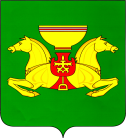 от  26.11.2020                                      с. Аскиз		   	                  № 907-п  Руководствуясь ст.ст.35, 40 Устава муниципального образования Аскизский район от 20.12.2005 года, Администрация Аскизского района Республики Хакасия постановляет:1.Внести в Муниципальную программу «Развитие образования в Аскизском районе (2017-2020 годы)», утвержденную постановлением Администрации Аскизского района Республики Хакасия от 28.12.2016 № 1300-п, следующие изменения:1.1. В паспорте Муниципальной программы «Развитие образования в Аскизском районе (2017-2020 годы)» строку «Объемы бюджетных ассигнований» изложить в следующей редакции:1.2. Таблицу 1 Паспорта Муниципальной программы «Развитие образования в Аскизском районе (2017-2020 годы)» изложить в следующей редакции:1.3 Таблицу Раздела 4. Обоснование ресурсного обеспечения по годам реализации Программы «Развитие образования в Аскизском районе (2017-2020 годы)» изложить в следующей редакции:1.4. Строку Таблицы «Объемы бюджетных ассигнований» Паспорта подпрограммы «Развитие дошкольного, начального общего, основного общего, среднего общего образования» изложить в следующей редакции:1.5.Таблицу Раздела 4 Перечень мероприятий и ожидаемые результаты Подпрограммы  «Развитие дошкольного, начального общего, основного общего, среднего общего образования» Программы «Развитие образования в Аскизском районе (2017-2020 годы)» изложить в новой редакции согласно приложению 1 к настоящему постановлению:        1.6.Таблицу Пункта 5 Обоснование ресурсного обеспечения подпрограммы «Развитие дошкольного, начального общего, основного общего, среднего общего  образования» Программы «Развитие образования в Аскизском районе (2017-2020 годы)» изложить в следующей редакции:1.7.Строку Таблицы «Объемы бюджетных ассигнований» Паспорта подпрограммы «Развитие системы дополнительного образования детей, выявление и поддержка одаренных детей и молодежи, создание условий для комплексного развития и жизнедеятельности детей»» изложить в следующей редакции:1.8.Таблицу Раздела 3 Перечень мероприятий и ожидаемые результаты Подпрограммы  «Развитие системы дополнительного образования детей, выявление и поддержка одаренных детей и молодежи, создание условий для комплексного развития и жизнедеятельности детей» Программы «Развитие образования в Аскизском районе (2017-2020 годы)» изложить в новой редакции согласно приложению  2  к настоящему постановлению:1.9. Таблицу Пункта 4 Обоснование ресурсного обеспечения подпрограммы «Развитие дошкольного, начального общего, основного общего, среднего общего  образования» Программы «Развитие системы дополнительного образования детей, выявление и поддержка одаренных детей и молодежи, создание условий для комплексного развития и жизнедеятельности детей» изложить в следующей редакции: 1.10. Строку Таблицы «Объемы бюджетных ассигнований» Паспорта подпрограммы «Прочие мероприятия в сфере образования»» изложить в следующей редакции:1.11.Таблицу Пункта 3 подпрограммы «Прочие мероприятия в сфере образования» Программы «Развитие образования в Аскизском районе (2017-2020 годы)» изложить в новой редакции согласно приложению  3 к настоящему постановлению.1.12. Таблицу Пункта 4 Объемы и источники финансирования Подпрограммы «Прочие мероприятия в сфере образования» Программы «Развитие образования в Аскизском районе (2017-2020 годы)» изложить в следующей редакции:Распределение ресурсного обеспечения по годам реализации Подпрограммы:2. Настоящее постановление вступает в силу со дня его опубликования.3. Опубликовать настоящее постановление в газете «Аскизский труженик» и разместить на сайте Администрации Аскизского района Республики Хакасия.Глава Администрации		                                                        А.В.ЧелтыгмашевРОССИЙСКАЯ ФЕДЕРАЦИЯАДМИНИСТРАЦИЯАСКИЗСКОГО РАЙОНАРЕСПУБЛИКИ ХАКАСИЯРОССИЙСКАЯ ФЕДЕРАЦИЯАДМИНИСТРАЦИЯАСКИЗСКОГО РАЙОНАРЕСПУБЛИКИ ХАКАСИЯРОССИЯ ФЕДЕРАЦИЯЗЫХАКАС РЕСПУБЛИКАЗЫНЫНАСХЫС АЙМАFЫНЫНУСТАF-ПАСТААРОССИЯ ФЕДЕРАЦИЯЗЫХАКАС РЕСПУБЛИКАЗЫНЫНАСХЫС АЙМАFЫНЫНУСТАF-ПАСТААПОСТАНОВЛЕНИЕПОСТАНОВЛЕНИЕПОСТАНОВЛЕНИЕОбъемы бюджетных ассигнованийОбщий объем бюджетных ассигнований составляет 4221641,83 тыс. рублей, в том числе:2017 год –  861695,2 тыс. рублей;2018 год -   1106145,88 тыс. рублей;2019 год -   1077280,41 тыс. рублей;2020 год -   1176520,34 тыс. рублей.№ п/пНаименование подпрограмм ПрограммыИсточник финансированияОбъемы финансирования тыс. руб.Объемы финансирования тыс. руб.Объемы финансирования тыс. руб.Объемы финансирования тыс. руб.Объемы финансирования тыс. руб.Исполнители№ п/пНаименование подпрограмм ПрограммыИсточник финансированияОбъем финансирования, тыс. руб.2017 год2018 год2019 год2020 год1. «Развитие дошкольного, начального общего, основного общего, среднего общего образования»Всего:ФБ-РБ-МБ3965652,19373531,46452935127,755656992,9705814077,34115,4640012,4169949,51029950,7848590,8915819466,9740161892,91451012739,07190454,30662371,97159912,801108885,04130370,873813276,4110165237,7560УО;Администрация, образовательные организации, ЖКХ, КУМИ2. «Развитие системы дополнительного образования детей, выявление и поддержка одаренных детей и молодежи, создание условий для комплексного развития и жизнедеятельности детей»Всего:ФБ-РБ-МБ 75505,00,021380,454124,615463,40,00,015463,424196,900,09969,014227,9011326,00,00,011326,024518,70,011411,413107,3УО;Администрация,образовательные организации, ЖКХ, КУМИ 3.«Прочие мероприятия в сфере образования»Всего:ФБ-РБ-МБ180484,640,037544,0142940,6432154,50,06815,025339,551998,20,08576,043422,253215,340,08860,044355,3443116,60,013293,029823,6УО;Администрация,образов.организации, ЖКХ, КУМИИсточники финансированияОбъем финансирования, тыс. рублейОбъем финансирования, тыс. рублейОбъем финансирования, тыс. рублейОбъем финансирования, тыс. рублейОбъем финансирования, тыс. рублейИсточники финансирования2017 год2018 год2019 год2020 годИтогоФедеральный бюджет4115,448590,8915190454,30130370,873373531,4645Республиканский бюджет646827,4838011,974671231,97837980,8112994052,155Муниципальный бюджет210752,4219543,0145215594,14208168,656854058,2105Всего:861695,21106145,881077280,411176520,344221641,83Объем бюджетных ассигнованийОбщий объем бюджетных ассигнований составляет 3965652,19 тыс. рублей, в том числе:2017 год – 814077,3 тыс. рублей;2018 год – 1029950,78 тыс. рублей;2019 год – 1012739,07 тыс. рублей;2020 год –  1108885,04тыс. рублей.Источники финансированияОбъем финансирования, тыс. рублейОбъем финансирования, тыс. рублейОбъем финансирования, тыс. рублейОбъем финансирования, тыс. рублейОбъем финансирования, тыс. рублейИсточники финансирования2017 год2018 год2019 год2020 годИтогоФедеральный бюджет4115,448590,8915190454,3130370,873320487,4315Республиканский бюджет640012,4819466,9740662371,97813276,4112890264,404Муниципальный бюджет169949,5161892,9145159912,8165237,756655193,3345Всего:814077,31029950,781012739,071108885,043965652,19Объем бюджетных ассигнованийОбщий объем бюджетных ассигнований составляет 75505,0 тыс. рублей, в том числе:2017 год -  15463,4 тыс. рублей;2018 год -  24196,9 тыс. рублей;2019 год -  11326,00 тыс. рублей;2020 год -  24518,7 тыс. рублей.Источники финансированияОбъем финансирования, тыс. рублейОбъем финансирования, тыс. рублейОбъем финансирования, тыс. рублейОбъем финансирования, тыс. рублейОбъем финансирования, тыс. рублейИсточники финансирования2017 год2018 год2019 год2020 годИтогоФедеральный бюджет0,00,00,00,00,0Республиканский бюджет0,09969,00,011411,421380,4Муниципальный бюджет15463,414227,911326,013107,354124,6Всего:15463,424196,911326,024518,775505,0Объем бюджетных ассигнованийОбщий объем бюджетных ассигнований составляет 180484,64 тыс. рублей, в том числе:2017 год -  32154,5 тыс. рублей;2018 год – 51998,2 тыс. рублей;2019 год – 53215,34 тыс. рублей;2020 год – 43116,6 тыс. рублей.Источники финансированияОбъем финансирования, тыс. рублейОбъем финансирования, тыс. рублейОбъем финансирования, тыс. рублейОбъем финансирования, тыс. рублейОбъем финансирования, тыс. рублейИсточники финансирования2017 год2018 год2019 год2020 годИтогоФедеральный бюджет0,00,00,00,00,0Республиканский бюджет6815,08576,08860,013293,037544,0Муниципальный бюджет25339,543422,244355,3429823,6142940,64Всего:32154,551998,253215,3443116,6180484,64Приложение 1Приложение 1к постановлению Администрациик постановлению АдминистрацииАскизского района Республики ХакасияАскизского района Республики Хакасияот "__26__"____11_____ 2020  № 907-пот "__26__"____11_____ 2020  № 907-п4.Перечень мероприятий и ожидаемые  результаты Подпрограммы "Развитие дошкольного, начального общего, основного общего, среднего общего образования.4.Перечень мероприятий и ожидаемые  результаты Подпрограммы "Развитие дошкольного, начального общего, основного общего, среднего общего образования.4.Перечень мероприятий и ожидаемые  результаты Подпрограммы "Развитие дошкольного, начального общего, основного общего, среднего общего образования.4.Перечень мероприятий и ожидаемые  результаты Подпрограммы "Развитие дошкольного, начального общего, основного общего, среднего общего образования.4.Перечень мероприятий и ожидаемые  результаты Подпрограммы "Развитие дошкольного, начального общего, основного общего, среднего общего образования.4.Перечень мероприятий и ожидаемые  результаты Подпрограммы "Развитие дошкольного, начального общего, основного общего, среднего общего образования.4.Перечень мероприятий и ожидаемые  результаты Подпрограммы "Развитие дошкольного, начального общего, основного общего, среднего общего образования.4.Перечень мероприятий и ожидаемые  результаты Подпрограммы "Развитие дошкольного, начального общего, основного общего, среднего общего образования.4.Перечень мероприятий и ожидаемые  результаты Подпрограммы "Развитие дошкольного, начального общего, основного общего, среднего общего образования.Подпрограммное мероприятие Источник финансированияОбъем финансирования, тыс.рубВ том числе по срокамВ том числе по срокамВ том числе по срокамВ том числе по срокамИсполнителиОжидаемые результатыПодпрограммное мероприятие Источник финансированияОбъем финансирования, тыс.руб2017 год2018год2019 год2020 годИсполнителиОжидаемые результатыПодпрограммное мероприятие Источник финансированияОбъем финансирования, тыс.руб2017 год2018год2019 год2020 годИсполнителиОжидаемые результатыОсновное мероприятие «Развитие дошкольного образования»Всего:1041898,77000155107,40000226754,52000335283,72000324753,13000МБДОУ, УО, Администрация ,УЖКХ, КУМИобеспечение доступности дошкольного образования для детей в возрасте от 3 до 7 лет, увеличится охват детей различных возрастных групп дошкольными образовательными организациями за счет введения дополнительных мест в системе дошкольного образованияОсновное мероприятие «Развитие дошкольного образования»ФБ-299256,461500,0000041907,71150161879,5000095469,25000МБДОУ, УО, Администрация ,УЖКХ, КУМИобеспечение доступности дошкольного образования для детей в возрасте от 3 до 7 лет, увеличится охват детей различных возрастных групп дошкольными образовательными организациями за счет введения дополнительных мест в системе дошкольного образованияОсновное мероприятие «Развитие дошкольного образования»РБ-480710,6000095282,00000130926,20000102874,50000151627,90000МБДОУ, УО, Администрация ,УЖКХ, КУМИобеспечение доступности дошкольного образования для детей в возрасте от 3 до 7 лет, увеличится охват детей различных возрастных групп дошкольными образовательными организациями за счет введения дополнительных мест в системе дошкольного образованияОсновное мероприятие «Развитие дошкольного образования»МБ-261931,7085059825,4000053920,6085070529,7200077655,98000МБДОУ, УО, Администрация ,УЖКХ, КУМИобеспечение доступности дошкольного образования для детей в возрасте от 3 до 7 лет, увеличится охват детей различных возрастных групп дошкольными образовательными организациями за счет введения дополнительных мест в системе дошкольного образования1.1.1.Мераприятия направленные на частичное погашение просроченной кредиторской задолженностиВсего:48365,80,0034517,200,0013848,60МБДОУ1.1.1.Мераприятия направленные на частичное погашение просроченной кредиторской задолженностиВсего:48365,80,0034517,200,0013848,60МБДОУ1.1.1.Мераприятия направленные на частичное погашение просроченной кредиторской задолженностиВсего:48365,80,0034517,200,0013848,60МБДОУ1.1.1.Мераприятия направленные на частичное погашение просроченной кредиторской задолженностиВсего:48365,80,0034517,200,0013848,60МБДОУ1.1.1.Мераприятия направленные на частичное погашение просроченной кредиторской задолженностиФБ-00МБДОУ1.1.1.Мераприятия направленные на частичное погашение просроченной кредиторской задолженностиРБ-48365,8034517,2013848,60МБДОУ1.1.1.Мераприятия направленные на частичное погашение просроченной кредиторской задолженностиМБ-0,00МБДОУ1.1.2.Обеспечение деятельности дошкольных образовательных учреждений, обеспечение государственных гарантийВсего:594220,46146974,4143816145117,4158312,66МБДОУСоздание качественных условий для общедоступного дошкольного образования1.1.2.Обеспечение деятельности дошкольных образовательных учреждений, обеспечение государственных гарантийФБ-00000МБДОУСоздание качественных условий для общедоступного дошкольного образования1.1.2.Обеспечение деятельности дошкольных образовательных учреждений, обеспечение государственных гарантийРБ-36453387232964098391496978МБДОУСоздание качественных условий для общедоступного дошкольного образования1.1.2.Обеспечение деятельности дошкольных образовательных учреждений, обеспечение государственных гарантийМБ-229687,4659742,44740761203,461334,66МБДОУСоздание качественных условий для общедоступного дошкольного образования1.1.3.Строительство, приобретение, реконструкция, капитальный ремонт зданий в том числе;                      Приобретение здания под д/сад п.Аскиз на 25 мест (2017),                      строительство д/сада с.Аскиз на 120 мест (2018 -2019)-46052,51+42104,05+11204,327  строительство д/сада п.Аскиз на 80 мест  (2019):   ФБ-23801,944,   РБ-240,42369,    МБ-242,85220;                                                    (2020г.) ФБ-45881,87,РБ- 0,0,МБ-463,460 ; МБ-10728,27;РБ-14736,5; МБ-148,85.                                       строительство д/сада с.Бельтирское на 120 мест (2019):  ФБ-49587,385,   РБ-500,88268,   МБ-506,19210                                                              (2020): ФБ-49587,39,    РБ-0,0,   МБ-500,89;РБ-17211,7; МБ-173,88.                                                           2019-приобретение нежилого здания под детский сад на 25 мест с.Аскиз ФБ-15488,2 ; РБ- 1361,6; МБ -170,2 ;                                                              2019-приобретение нежилого здания под детский сад на 45 мест в аал.Катанов ФБ -26688,133 ; РБ - 2345,21 +1777,381; МБ- 311,05;                          (2020г.) ремонт д/сад "Родничок" РБ-455,5 МБ-4,6;                                                                    ремонт Есинский д/сад "Куничек" РБ- 544,5 МБ-5,5; строительство водопровода д/сад "Ручеек"-Всего:371831,240007576,0000046052,51000176330,83000141871,90000ЖКХ ; КУМИ; МБДОУ Создание качест-ых условий для общедоступного  дошк-го образования, дополнительные места1.1.3.Строительство, приобретение, реконструкция, капитальный ремонт зданий в том числе;                      Приобретение здания под д/сад п.Аскиз на 25 мест (2017),                      строительство д/сада с.Аскиз на 120 мест (2018 -2019)-46052,51+42104,05+11204,327  строительство д/сада п.Аскиз на 80 мест  (2019):   ФБ-23801,944,   РБ-240,42369,    МБ-242,85220;                                                    (2020г.) ФБ-45881,87,РБ- 0,0,МБ-463,460 ; МБ-10728,27;РБ-14736,5; МБ-148,85.                                       строительство д/сада с.Бельтирское на 120 мест (2019):  ФБ-49587,385,   РБ-500,88268,   МБ-506,19210                                                              (2020): ФБ-49587,39,    РБ-0,0,   МБ-500,89;РБ-17211,7; МБ-173,88.                                                           2019-приобретение нежилого здания под детский сад на 25 мест с.Аскиз ФБ-15488,2 ; РБ- 1361,6; МБ -170,2 ;                                                              2019-приобретение нежилого здания под детский сад на 45 мест в аал.Катанов ФБ -26688,133 ; РБ - 2345,21 +1777,381; МБ- 311,05;                          (2020г.) ремонт д/сад "Родничок" РБ-455,5 МБ-4,6;                                                                    ремонт Есинский д/сад "Куничек" РБ- 544,5 МБ-5,5; строительство водопровода д/сад "Ручеек"-ФБ-291257,301500,0000041907,71150153880,3400095469,25000ЖКХ ; КУМИ; МБДОУ Создание качест-ых условий для общедоступного  дошк-го образования, дополнительные места1.1.3.Строительство, приобретение, реконструкция, капитальный ремонт зданий в том числе;                      Приобретение здания под д/сад п.Аскиз на 25 мест (2017),                      строительство д/сада с.Аскиз на 120 мест (2018 -2019)-46052,51+42104,05+11204,327  строительство д/сада п.Аскиз на 80 мест  (2019):   ФБ-23801,944,   РБ-240,42369,    МБ-242,85220;                                                    (2020г.) ФБ-45881,87,РБ- 0,0,МБ-463,460 ; МБ-10728,27;РБ-14736,5; МБ-148,85.                                       строительство д/сада с.Бельтирское на 120 мест (2019):  ФБ-49587,385,   РБ-500,88268,   МБ-506,19210                                                              (2020): ФБ-49587,39,    РБ-0,0,   МБ-500,89;РБ-17211,7; МБ-173,88.                                                           2019-приобретение нежилого здания под детский сад на 25 мест с.Аскиз ФБ-15488,2 ; РБ- 1361,6; МБ -170,2 ;                                                              2019-приобретение нежилого здания под детский сад на 45 мест в аал.Катанов ФБ -26688,133 ; РБ - 2345,21 +1777,381; МБ- 311,05;                          (2020г.) ремонт д/сад "Родничок" РБ-455,5 МБ-4,6;                                                                    ремонт Есинский д/сад "Куничек" РБ- 544,5 МБ-5,5; строительство водопровода д/сад "Ручеек"-РБ-57766,910007500,000000,0000017318,7100032948,20000ЖКХ ; КУМИ; МБДОУ Создание качест-ых условий для общедоступного  дошк-го образования, дополнительные места1.1.3.Строительство, приобретение, реконструкция, капитальный ремонт зданий в том числе;                      Приобретение здания под д/сад п.Аскиз на 25 мест (2017),                      строительство д/сада с.Аскиз на 120 мест (2018 -2019)-46052,51+42104,05+11204,327  строительство д/сада п.Аскиз на 80 мест  (2019):   ФБ-23801,944,   РБ-240,42369,    МБ-242,85220;                                                    (2020г.) ФБ-45881,87,РБ- 0,0,МБ-463,460 ; МБ-10728,27;РБ-14736,5; МБ-148,85.                                       строительство д/сада с.Бельтирское на 120 мест (2019):  ФБ-49587,385,   РБ-500,88268,   МБ-506,19210                                                              (2020): ФБ-49587,39,    РБ-0,0,   МБ-500,89;РБ-17211,7; МБ-173,88.                                                           2019-приобретение нежилого здания под детский сад на 25 мест с.Аскиз ФБ-15488,2 ; РБ- 1361,6; МБ -170,2 ;                                                              2019-приобретение нежилого здания под детский сад на 45 мест в аал.Катанов ФБ -26688,133 ; РБ - 2345,21 +1777,381; МБ- 311,05;                          (2020г.) ремонт д/сад "Родничок" РБ-455,5 МБ-4,6;                                                                    ремонт Есинский д/сад "Куничек" РБ- 544,5 МБ-5,5; строительство водопровода д/сад "Ручеек"-МБ-22807,0285076,000004144,798505131,7800013454,45000ЖКХ ; КУМИ; МБДОУ Создание качест-ых условий для общедоступного  дошк-го образования, дополнительные места1.1.4. Укрепление  учебно-материальной и материально- технической  базы дошкольных и общеобразовательных организацийВсего:18724,4650009566,398658,07МБДОУ Приобретение оборудования д/сад п.Аскиз(2017); д-сад "Ручеек" 136,0т.руб.; д/сад с.Аскиз ФБ-7999,16+МБ-791,13;+640,1 т.руб                         (2020) приобретение мягкого инвентаря и оборудования д/сад Бельтирский, п.АскизФБ-7999,1607999,16МБДОУ Приобретение оборудования д/сад п.Аскиз(2017); д-сад "Ручеек" 136,0т.руб.; д/сад с.Аскиз ФБ-7999,16+МБ-791,13;+640,1 т.руб                         (2020) приобретение мягкого инвентаря и оборудования д/сад Бельтирский, п.АскизРБ-8353,150007853,1МБДОУ Приобретение оборудования д/сад п.Аскиз(2017); д-сад "Ручеек" 136,0т.руб.; д/сад с.Аскиз ФБ-7999,16+МБ-791,13;+640,1 т.руб                         (2020) приобретение мягкого инвентаря и оборудования д/сад Бельтирский, п.АскизМБ-2372,201567,23804,97МБДОУ 1.1.5.Приобретение малых архитектурных форм д/сад с.ЛуговоеВсего:5050000МБДОУ 1.1.5.Приобретение малых архитектурных форм д/сад с.ЛуговоеФБ-00МБДОУ 1.1.5.Приобретение малых архитектурных форм д/сад с.ЛуговоеРБ-5050МБДОУ 1.1.5.Приобретение малых архитектурных форм д/сад с.ЛуговоеМБ-00МБДОУ 1.1.6        Прочие мероприятияВсего:8706,872368,814269,12061,9МБДОУ, КУМИ, ЖКХ1.1.6        Прочие мероприятияФБ-00,00,00,00,0МБДОУ, КУМИ, ЖКХ1.1.6        Прочие мероприятияРБ-1641,8001641,80МБДОУ, КУМИ, ЖКХ1.1.6        Прочие мероприятияМБ-7065,07,02368,82627,32061,9МБДОУ, КУМИ, ЖКХавторский надзор,строй контроль,телефонизация (через ЖКХ)Всего:3851,00,00,02089,11761,9авторский надзор,строй контроль,телефонизация (через ЖКХ)ФБ-0,0авторский надзор,строй контроль,телефонизация (через ЖКХ)РБ-1641,81641,8авторский надзор,строй контроль,телефонизация (через ЖКХ)МБ-2209,2447,31761,9ЖКХпроведение инженерых изыскательских работ, составление ПСД    , техплан                                2018- д/сад с.Аскиз на 120 мест ,через (КПЗ);                                                   2019-д/сад с.Бельтирское через(МБДОУ Колокольчик) 2020- д/сад Ручеек"Всего:1300,0600,0400,0300,0КПЗ, МБДОУпроведение инженерых изыскательских работ, составление ПСД    , техплан                                2018- д/сад с.Аскиз на 120 мест ,через (КПЗ);                                                   2019-д/сад с.Бельтирское через(МБДОУ Колокольчик) 2020- д/сад Ручеек"ФБ-0,00,0КПЗ, МБДОУпроведение инженерых изыскательских работ, составление ПСД    , техплан                                2018- д/сад с.Аскиз на 120 мест ,через (КПЗ);                                                   2019-д/сад с.Бельтирское через(МБДОУ Колокольчик) 2020- д/сад Ручеек"РБ-0,00,0КПЗ, МБДОУпроведение инженерых изыскательских работ, составление ПСД    , техплан                                2018- д/сад с.Аскиз на 120 мест ,через (КПЗ);                                                   2019-д/сад с.Бельтирское через(МБДОУ Колокольчик) 2020- д/сад Ручеек"МБ-1300,0600,0400,0300,0КПЗ, МБДОУразработка ПСД , гос. экспертизаВсего:3455,8101675,8117800ЖКХ2018-д/сад с.Аскиз на 120 мест ,через ЖКХ;                                                    2019- д/сад с.Бельтирское через (МБДОУ Колокольчик)ФБ-00ЖКХ2018-д/сад с.Аскиз на 120 мест ,через ЖКХ;                                                    2019- д/сад с.Бельтирское через (МБДОУ Колокольчик)РБ-00ЖКХ2018-д/сад с.Аскиз на 120 мест ,через ЖКХ;                                                    2019- д/сад с.Бельтирское через (МБДОУ Колокольчик)МБ-3455,811675,811780ЖКХУстановка оконных блоков в д/сад "Ручеек"Всего:93,00,093,00,00,0МБДОУУстановка оконных блоков в д/сад "Ручеек"ФБ-0,00,0МБДОУУстановка оконных блоков в д/сад "Ручеек"РБ-0,00,0МБДОУУстановка оконных блоков в д/сад "Ручеек"МБ-93,093,0МБДОУсофинансирование на приобретение д-сада п.АскизВсего:7,07,00,00,00,0МБДОУсофинансирование на приобретение д-сада п.АскизФБ-0,00,0МБДОУсофинансирование на приобретение д-сада п.АскизРБ-0,00,0МБДОУсофинансирование на приобретение д-сада п.АскизМБ-7,07,00,0МБДОУОсновное мероприятие  "Развитие начального общего, основного общего, среднего общего образования".Всего:2923753,42000658969,90000803196,26000677455,35000784131,91000Создание условий для обучения школьников по образовательным программам, соответствующим новым федеральным государственным образовательным стандартам начального общего, основного общего, среднего общего образования; Увеличение доли образовательных организаций,  соответствующим современным требованиям; Увеличение численности детей с ограниченными возможностями здоровья и детей-инвалидов, получающих качественное общее образование с использованием современного оборудования; Увеличение доли общеобразовательных организаций, в которых созданы условия для инклюзивного образования детей-инвалидов;Основное мероприятие  "Развитие начального общего, основного общего, среднего общего образования".ФБ-51902,003004115,400006683,1800028574,8000034901,62300Увеличение доли обучающихся, занимающихся в одну смену;Основное мероприятие  "Развитие начального общего, основного общего, среднего общего образования".РБ-2438764,65100544730,40000688540,77000559497,47000661648,51100Увеличение доля обучающихся общеобразовательных организаций, занимающихся в спортивных секциях и технических кружках; Обеспечение горячим питанием; Увеличение доли молодых учителей в общеобразовательных организациях; Увеличение доли педагогических работников общеобразовательных организаций, имеющих высшую и первую квалификационные категории.Основное мероприятие  "Развитие начального общего, основного общего, среднего общего образования".МБ-394950,96600110124,10000107972,3100089383,0800087581,776002.1.1.Обеспечения деятельности общеобразовательных учреждений, государственные гарантииВсего:2541978,30000618621,50000670371,00000610988,40000641997,40000МБОУ СОШСоздание качественных условий для общедоступного образования2.1.1.Обеспечения деятельности общеобразовательных учреждений, государственные гарантииФБ-0,000000,000000,000000,000000,00000МБОУ СОШСоздание качественных условий для общедоступного образования2.1.1.Обеспечения деятельности общеобразовательных учреждений, государственные гарантииРБ-2277261,00000533814,00000615841,00000548732,00000578874,00000МБОУ СОШСоздание качественных условий для общедоступного образования2.1.1.Обеспечения деятельности общеобразовательных учреждений, государственные гарантииМБ-264717,3000084807,5000054530,0000062256,4000063123,40000МБОУ СОШСоздание качественных условий для общедоступного образования2.1.2.Обеспечения деятельности общеобразовательной школы интернатВсего:69666,6000018944,1000016991,2000018772,3000014959,00000МБОУ СОШСоздание качественных условий для общедоступного образования2.1.2.Обеспечения деятельности общеобразовательной школы интернатФБ-0,000000,000000,000000,000000,00000МБОУ СОШСоздание качественных условий для общедоступного образования2.1.2.Обеспечения деятельности общеобразовательной школы интернатРБ-0,000000,000000,000000,00000МБОУ СОШСоздание качественных условий для общедоступного образования2.1.2.Обеспечения деятельности общеобразовательной школы интернатМБ-69666,6000018944,1000016991,2000018772,3000014959,00000МБОУ СОШСоздание качественных условий для общедоступного образования2.1.3.Мероприятия направленные на частичное погашение кредиторской задолженностиВсего:96771,200000,0000062431,800000,0000034339,40000МБОУ СОШСоздание качественных условий для общедоступного образования2.1.3.Мероприятия направленные на частичное погашение кредиторской задолженностиФБ-0,000000,000000,000000,000000,00000МБОУ СОШСоздание качественных условий для общедоступного образования2.1.3.Мероприятия направленные на частичное погашение кредиторской задолженностиРБ-96771,200000,0000062431,800000,0000034339,40000МБОУ СОШСоздание качественных условий для общедоступного образования2.1.3.Мероприятия направленные на частичное погашение кредиторской задолженностиМБ-0,000000,000000,000000,000000,00000МБОУ СОШСоздание качественных условий для общедоступного образованияРеализация мероприятий по развитию общеобразовательных организаций "Точка ростаВсего:5454,550000,000000,000000,000005454,55000МБОУ СОШРеализация мероприятий по развитию общеобразовательных организаций "Точка ростаФБ-0,000000,000000,000000,000000,00000МБОУ СОШРеализация мероприятий по развитию общеобразовательных организаций "Точка ростаРБ-5400,000000,000000,000000,000005400,00000МБОУ СОШРеализация мероприятий по развитию общеобразовательных организаций "Точка ростаМБ-54,550000,000000,000000,0000054,55000МБОУ СОШРеализация мероприятий по развитию общеобразовательных организаций "Цифровая образовательная среда"Всего:5575,250000,000000,000000,000005575,25000МБОУ СОШРеализация мероприятий по развитию общеобразовательных организаций "Цифровая образовательная среда"ФБ-0,000000,000000,000000,000000,00000МБОУ СОШРеализация мероприятий по развитию общеобразовательных организаций "Цифровая образовательная среда"РБ-5519,500000,000000,000000,000005519,50000МБОУ СОШРеализация мероприятий по развитию общеобразовательных организаций "Цифровая образовательная среда"МБ-55,750000,000000,000000,0000055,75000МБОУ СОШвознаграждение за классное руководствоВсего:15916,000000,000000,000000,0000015916,00000МБОУ СОШвознаграждение за классное руководствоФБ-15916,000000,000000,000000,0000015916,00000МБОУ СОШвознаграждение за классное руководствоРБ-0,000000,000000,000000,000000,00000МБОУ СОШвознаграждение за классное руководствоМБ-0,000000,000000,000000,000000,00000МБОУ СОШ2.1.4.Организация питания для детей предшкольного возраста и учащихся 1-4 классов, детям с ограниченными возможностями здоровья и  детям попавших в трудную жизненную ситуацию Всего:45034,820007865,000008733,200009553,9000018882,72000МБОУ СОШСохранение и укрепление здоровья детей.2.1.4.Организация питания для детей предшкольного возраста и учащихся 1-4 классов, детям с ограниченными возможностями здоровья и  детям попавших в трудную жизненную ситуацию ФБ-10574,610000,000000,000000,0000010574,61000МБОУ СОШСохранение и укрепление здоровья детей.2.1.4.Организация питания для детей предшкольного возраста и учащихся 1-4 классов, детям с ограниченными возможностями здоровья и  детям попавших в трудную жизненную ситуацию РБ-20006,000003677,000005307,000005604,000005418,00000МБОУ СОШСохранение и укрепление здоровья детей.2.1.4.Организация питания для детей предшкольного возраста и учащихся 1-4 классов, детям с ограниченными возможностями здоровья и  детям попавших в трудную жизненную ситуацию МБ-14454,210004188,000003426,200003949,900002890,11000МБОУ СОШСохранение и укрепление здоровья детей.2.1.5.Благоустройство школьного двора, ремонт туалетов:                                                            2017 г. Ремонт туалетов 3325,0                             2018 г. Кредиторка 2017г-1400,0,ремонт руалетов  2018г.-2900,0Всего:7625,000003325,000004300,000000,000000,00000МБОУ СОШПоддержание надлежащего санитарно-экологического состояния закрепленной за образовательной организацией  территории , зданий2.1.5.Благоустройство школьного двора, ремонт туалетов:                                                            2017 г. Ремонт туалетов 3325,0                             2018 г. Кредиторка 2017г-1400,0,ремонт руалетов  2018г.-2900,0ФБ-0,000000,000000,000000,000000,00000МБОУ СОШПоддержание надлежащего санитарно-экологического состояния закрепленной за образовательной организацией  территории , зданий2.1.5.Благоустройство школьного двора, ремонт туалетов:                                                            2017 г. Ремонт туалетов 3325,0                             2018 г. Кредиторка 2017г-1400,0,ремонт руалетов  2018г.-2900,0РБ-7625,000003325,000004300,000000,00000МБОУ СОШПоддержание надлежащего санитарно-экологического состояния закрепленной за образовательной организацией  территории , зданий2.1.5.Благоустройство школьного двора, ремонт туалетов:                                                            2017 г. Ремонт туалетов 3325,0                             2018 г. Кредиторка 2017г-1400,0,ремонт руалетов  2018г.-2900,0МБ-0,000000,000000,000000,000000,00000МБОУ СОШПоддержание надлежащего санитарно-экологического состояния закрепленной за образовательной организацией  территории , зданий2.1.6.Строительство , приобретение, разработка ПСД, реконструкция,капитальный ремонт зданий : Усть-Есинская СОШ -3300,0;                           2019 строительство В-Базинская школа ;       2020- строительство В-Базинская школа;Всего:58170,850003300,000000,0000027548,2100027322,64000МБОУ СОШ, ЖКХОбеспечение содержания зданийи сооружений образовательных организаций , обустройство прилегающих к ним территорий2.1.6.Строительство , приобретение, разработка ПСД, реконструкция,капитальный ремонт зданий : Усть-Есинская СОШ -3300,0;                           2019 строительство В-Базинская школа ;       2020- строительство В-Базинская школа;ФБ-27000,000000,000000,0000027000,000000,00000МБОУ СОШ, ЖКХОбеспечение содержания зданийи сооружений образовательных организаций , обустройство прилегающих к ним территорий2.1.6.Строительство , приобретение, разработка ПСД, реконструкция,капитальный ремонт зданий : Усть-Есинская СОШ -3300,0;                           2019 строительство В-Базинская школа ;       2020- строительство В-Базинская школа;РБ-30622,640003300,000000,00000272,7300027049,91000МБОУ СОШ, ЖКХОбеспечение содержания зданийи сооружений образовательных организаций , обустройство прилегающих к ним территорий2.1.6.Строительство , приобретение, разработка ПСД, реконструкция,капитальный ремонт зданий : Усть-Есинская СОШ -3300,0;                           2019 строительство В-Базинская школа ;       2020- строительство В-Базинская школа;МБ-548,210000,000000,00000275,48000272,73000МБОУ СОШ, ЖКХОбеспечение содержания зданийи сооружений образовательных организаций , обустройство прилегающих к ним территорий2.1.7.ПСД, гос экспертиза , Демонтаж, загрузка на экспертизу,техусловия, инженерно изыскательские работы на строительство                                                2018-с. Бирикчуль на 250 мест ;                       2020 -  с. Бирикчуль на 250 мест; Калининская СОШ    Всего:4691,000000,00000600,000000,000004091,00000МБОУ СОШ, ЖКХ2.1.7.ПСД, гос экспертиза , Демонтаж, загрузка на экспертизу,техусловия, инженерно изыскательские работы на строительство                                                2018-с. Бирикчуль на 250 мест ;                       2020 -  с. Бирикчуль на 250 мест; Калининская СОШ    ФБ-0,000000,000000,000000,000000,00000МБОУ СОШ, ЖКХ2.1.7.ПСД, гос экспертиза , Демонтаж, загрузка на экспертизу,техусловия, инженерно изыскательские работы на строительство                                                2018-с. Бирикчуль на 250 мест ;                       2020 -  с. Бирикчуль на 250 мест; Калининская СОШ    РБ-0,000000,000000,000000,000000,00000МБОУ СОШ, ЖКХ2.1.7.ПСД, гос экспертиза , Демонтаж, загрузка на экспертизу,техусловия, инженерно изыскательские работы на строительство                                                2018-с. Бирикчуль на 250 мест ;                       2020 -  с. Бирикчуль на 250 мест; Калининская СОШ    МБ-4691,000000,00000600,000000,000004091,00000МБОУ СОШ, ЖКХ2.1.8.Укрепление материально технической базы образовательных учрежденийВсего:8562,810000,000004717,000000,000003845,81000ЖКХ, КУМИ, МБОУСоздание условий для занятия обучающимся2.1.8.Укрепление материально технической базы образовательных учрежденийФБ-0,000000,000000,000000,000000,00000ЖКХ, КУМИ, МБОУСоздание условий для занятия обучающимся2.1.8.Укрепление материально технической базы образовательных учрежденийРБ-3832,320000,000000,000000,000003832,32000ЖКХ, КУМИ, МБОУСоздание условий для занятия обучающимся2.1.8.Укрепление материально технической базы образовательных учрежденийМБ-4730,490000,000004717,000000,0000013,49000ЖКХ, КУМИ, МБОУСоздание условий для занятия обучающимся Приобретение оборудования и мягкий инвентарь  , в том числе ;   Н-Тейская СОШ-1171,0 ; Есинской СОШ- 2370,0                                      (2020) оснащение оборудованием 1336,44, Базинская СОШВсего:7386,810000,000003541,000000,000003845,81000КУМИ МБОУ Приобретение оборудования и мягкий инвентарь  , в том числе ;   Н-Тейская СОШ-1171,0 ; Есинской СОШ- 2370,0                                      (2020) оснащение оборудованием 1336,44, Базинская СОШФБ-0,000000,000000,000000,000000,00000КУМИ МБОУ Приобретение оборудования и мягкий инвентарь  , в том числе ;   Н-Тейская СОШ-1171,0 ; Есинской СОШ- 2370,0                                      (2020) оснащение оборудованием 1336,44, Базинская СОШРБ-3832,320000,000000,000000,000003832,32000КУМИ МБОУ Приобретение оборудования и мягкий инвентарь  , в том числе ;   Н-Тейская СОШ-1171,0 ; Есинской СОШ- 2370,0                                      (2020) оснащение оборудованием 1336,44, Базинская СОШМБ-3554,490000,000003541,000000,0000013,49000КУМИ МБОУУстановко котлов , в том числе ;  Н-Тейская СОШ-393,0 ; Есинской СОШ- 783,0Всего:1176,000000,000001176,000000,000000,00000МБОУ СОШУстановко котлов , в том числе ;  Н-Тейская СОШ-393,0 ; Есинской СОШ- 783,0ФБ-0,000000,000000,000000,000000,00000МБОУ СОШУстановко котлов , в том числе ;  Н-Тейская СОШ-393,0 ; Есинской СОШ- 783,0РБ-0,000000,000000,000000,000000,00000МБОУ СОШУстановко котлов , в том числе ;  Н-Тейская СОШ-393,0 ; Есинской СОШ- 783,0МБ-1176,000000,000001176,000000,000000,00000МБОУ СОШ2.1.10. Ремонт спортивных залов,обустройство спортивных площадок общеобразовательных учреждений:   2017-Есинская СОШ;Усть-камыштинская СОШ;Бирикчульская СОШ;В-Аскизская СОШ.                                              2018-Болгановская СОШ;Н-Тейская;Бискамжинская.                                 2019- Бирикчульская СОШ .                               2020- Лесоперевалочная СОШ № 1                  Всего:16043,620004729,800007418,540001748,020002147,26000МБОУ СОШСоздание условий для занятия обучающихся физической культурой и спортом2.1.10. Ремонт спортивных залов,обустройство спортивных площадок общеобразовательных учреждений:   2017-Есинская СОШ;Усть-камыштинская СОШ;Бирикчульская СОШ;В-Аскизская СОШ.                                              2018-Болгановская СОШ;Н-Тейская;Бискамжинская.                                 2019- Бирикчульская СОШ .                               2020- Лесоперевалочная СОШ № 1                  ФБ-14327,393004115,400006683,180001574,800001954,01300МБОУ СОШСоздание условий для занятия обучающихся физической культурой и спортом2.1.10. Ремонт спортивных залов,обустройство спортивных площадок общеобразовательных учреждений:   2017-Есинская СОШ;Усть-камыштинская СОШ;Бирикчульская СОШ;В-Аскизская СОШ.                                              2018-Болгановская СОШ;Н-Тейская;Бискамжинская.                                 2019- Бирикчульская СОШ .                               2020- Лесоперевалочная СОШ № 1                  РБ-1602,89100614,40000660,97000155,74000171,78100МБОУ СОШСоздание условий для занятия обучающихся физической культурой и спортом2.1.10. Ремонт спортивных залов,обустройство спортивных площадок общеобразовательных учреждений:   2017-Есинская СОШ;Усть-камыштинская СОШ;Бирикчульская СОШ;В-Аскизская СОШ.                                              2018-Болгановская СОШ;Н-Тейская;Бискамжинская.                                 2019- Бирикчульская СОШ .                               2020- Лесоперевалочная СОШ № 1                  МБ-113,336000,0000074,3900017,4800021,46600МБОУ СОШСоздание условий для занятия обучающихся физической культурой и спортом2.1.11.Прочие мероприятия в сфере образования в том числе:Всего:42439,910001446,6000027633,520003758,910009600,88000МБОУ СОШ2.1.11.Прочие мероприятия в сфере образования в том числе:ФБ-0,000000,000000,000006457,00000МБОУ СОШ2.1.11.Прочие мероприятия в сфере образования в том числе:РБ-1043,600000,000000,000000,000001043,60000МБОУ СОШ2.1.11.Прочие мероприятия в сфере образования в том числе:МБ-34768,870001446,6000027633,520003758,910002100,28000МБОУ СОШМонтаж пожарной сигнализации Балыксинская СОШВсего:301,00000301,000000,000000,000000,00000МБОУ СОШМонтаж пожарной сигнализации Балыксинская СОШФБ-0,000000,000000,000000,000000,00000МБОУ СОШМонтаж пожарной сигнализации Балыксинская СОШРБ-0,000000,000000,000000,00000МБОУ СОШМонтаж пожарной сигнализации Балыксинская СОШМБ-301,00000301,000000,000000,000000,00000МБОУ СОШРемонт отопительной системы Болгановская СОШВсего:46,0000046,000000,000000,000000,00000МБОУ СОШРемонт отопительной системы Болгановская СОШФБ-0,000000,000000,000000,000000,00000МБОУ СОШРемонт отопительной системы Болгановская СОШРБ-0,000000,000000,000000,00000МБОУ СОШРемонт отопительной системы Болгановская СОШМБ-46,0000046,000000,000000,000000,00000МБОУ СОШРемонт водопровода В-Тейская СОШ ;        (2020) ремонт водоснабжения и канализации МБОУ Калининская СОШВсего:7115,6000020,000000,000000,000007095,60000МБОУ СОШРемонт водопровода В-Тейская СОШ ;        (2020) ремонт водоснабжения и канализации МБОУ Калининская СОШФБ-6457,000000,000000,000000,000006457,00000МБОУ СОШРемонт водопровода В-Тейская СОШ ;        (2020) ремонт водоснабжения и канализации МБОУ Калининская СОШРБ-638,600000,000000,000000,00000638,60000МБОУ СОШРемонт водопровода В-Тейская СОШ ;        (2020) ремонт водоснабжения и канализации МБОУ Калининская СОШМБ-20,0000020,000000,000000,000000,00000МБОУ СОШУстановка, приобретение пандусов , вывески "Браеля" : СОШ п.Аскиз,Балыксинская СОШ,Аскизский лицей                                  (2020) Всего:599,34000169,500000,000000,00000429,84000МБОУ СОШУстановка, приобретение пандусов , вывески "Браеля" : СОШ п.Аскиз,Балыксинская СОШ,Аскизский лицей                                  (2020) ФБ-0,000000,000000,000000,000000,00000МБОУ СОШУстановка, приобретение пандусов , вывески "Браеля" : СОШ п.Аскиз,Балыксинская СОШ,Аскизский лицей                                  (2020) РБ-0,000000,000000,000000,000000,00000МБОУ СОШУстановка, приобретение пандусов , вывески "Браеля" : СОШ п.Аскиз,Балыксинская СОШ,Аскизский лицей                                  (2020) МБ-599,34000169,500000,000000,00000429,84000МБОУ СОШКап.ремонт спортзалов:       2017- Есинская СОШ; Усть-Камыштинская;В-Аскизская СОШ; Бирикчульская СОШ: 2018- 30,5 т.р.кредиторка 2017г.; Бискамжинская СОШ -721,0 т.р.,         2019 Бискамжа СОШ-265,0                        Всего:1066,8100047,50000751,50000267,810000,00000МБОУ СОШКап.ремонт спортзалов:       2017- Есинская СОШ; Усть-Камыштинская;В-Аскизская СОШ; Бирикчульская СОШ: 2018- 30,5 т.р.кредиторка 2017г.; Бискамжинская СОШ -721,0 т.р.,         2019 Бискамжа СОШ-265,0                        ФБ-0,000000,000000,000000,000000,00000МБОУ СОШКап.ремонт спортзалов:       2017- Есинская СОШ; Усть-Камыштинская;В-Аскизская СОШ; Бирикчульская СОШ: 2018- 30,5 т.р.кредиторка 2017г.; Бискамжинская СОШ -721,0 т.р.,         2019 Бискамжа СОШ-265,0                        РБ-0,000000,000000,000000,00000МБОУ СОШКап.ремонт спортзалов:       2017- Есинская СОШ; Усть-Камыштинская;В-Аскизская СОШ; Бирикчульская СОШ: 2018- 30,5 т.р.кредиторка 2017г.; Бискамжинская СОШ -721,0 т.р.,         2019 Бискамжа СОШ-265,0                        МБ-1066,8100047,50000751,50000267,810000,00000МБОУ СОШСтроительство , приобретение,монтаж туалетов,  :                                            2017-14,5т.р.(Лестранхозовская СОШ,Базинская СОШ,Усть-Чульская СОШ).                         2018г.-243,5т.р.(Лестранхозовская СОШ,Базинская СОШ,Усть-Чульская СОШ,Есинчкая СОШ,Баланкульская СОШ)    2019- В-Тейская НОШ;Югачинская ООШ;Сафроновская НОШ;Усть-Хойзинская НОШ, Всего:2078,2000014,50000243,500001820,200000,00000МБОУ СОШСтроительство , приобретение,монтаж туалетов,  :                                            2017-14,5т.р.(Лестранхозовская СОШ,Базинская СОШ,Усть-Чульская СОШ).                         2018г.-243,5т.р.(Лестранхозовская СОШ,Базинская СОШ,Усть-Чульская СОШ,Есинчкая СОШ,Баланкульская СОШ)    2019- В-Тейская НОШ;Югачинская ООШ;Сафроновская НОШ;Усть-Хойзинская НОШ, ФБ-0,000000,000000,000000,000000,00000МБОУ СОШСтроительство , приобретение,монтаж туалетов,  :                                            2017-14,5т.р.(Лестранхозовская СОШ,Базинская СОШ,Усть-Чульская СОШ).                         2018г.-243,5т.р.(Лестранхозовская СОШ,Базинская СОШ,Усть-Чульская СОШ,Есинчкая СОШ,Баланкульская СОШ)    2019- В-Тейская НОШ;Югачинская ООШ;Сафроновская НОШ;Усть-Хойзинская НОШ, РБ-1800,000000,000000,000001800,00000МБОУ СОШСтроительство , приобретение,монтаж туалетов,  :                                            2017-14,5т.р.(Лестранхозовская СОШ,Базинская СОШ,Усть-Чульская СОШ).                         2018г.-243,5т.р.(Лестранхозовская СОШ,Базинская СОШ,Усть-Чульская СОШ,Есинчкая СОШ,Баланкульская СОШ)    2019- В-Тейская НОШ;Югачинская ООШ;Сафроновская НОШ;Усть-Хойзинская НОШ, МБ-278,2000014,50000243,5000020,200000,00000МБОУ СОШПроведение инженерно изыскательских работ, Экспертиза , ПСД, привязка к ПСД: Есинская СОШ,Усть-Камыштинская СОШ,В-Аскизская СОШ, Бирикчульская СОШ.;          2018-кредиторка 2017г ; Всего:1433,41000811,60000621,810000,000000,00000МБОУ СОШПроведение инженерно изыскательских работ, Экспертиза , ПСД, привязка к ПСД: Есинская СОШ,Усть-Камыштинская СОШ,В-Аскизская СОШ, Бирикчульская СОШ.;          2018-кредиторка 2017г ; ФБ-0,000000,000000,000000,000000,00000МБОУ СОШПроведение инженерно изыскательских работ, Экспертиза , ПСД, привязка к ПСД: Есинская СОШ,Усть-Камыштинская СОШ,В-Аскизская СОШ, Бирикчульская СОШ.;          2018-кредиторка 2017г ; РБ-0,000000,000000,000000,00000МБОУ СОШПроведение инженерно изыскательских работ, Экспертиза , ПСД, привязка к ПСД: Есинская СОШ,Усть-Камыштинская СОШ,В-Аскизская СОШ, Бирикчульская СОШ.;          2018-кредиторка 2017г ; МБ-1433,41000811,60000621,810000,000000,00000МБОУ СОШРазработка ПСД по спортивным залам: Н-Тейская СОШ,Болгановская СОШ,Бискамжинская СОШ,Лесоперевалочная №1Всего:1302,100000,000001302,100000,000000,00000МБОУ СОШРазработка ПСД по спортивным залам: Н-Тейская СОШ,Болгановская СОШ,Бискамжинская СОШ,Лесоперевалочная №1ФБ-0,000000,000000,000000,000000,00000МБОУ СОШРазработка ПСД по спортивным залам: Н-Тейская СОШ,Болгановская СОШ,Бискамжинская СОШ,Лесоперевалочная №1РБ-0,000000,000000,000000,00000МБОУ СОШРазработка ПСД по спортивным залам: Н-Тейская СОШ,Болгановская СОШ,Бискамжинская СОШ,Лесоперевалочная №1МБ-1302,100000,000001302,100000,000000,00000МБОУ СОШГос.экспертиза по спортивным залам: Н-Тейская СОШ,Болгановская СОШ,Бискамжинская СОШ,Лесоперевалочная №1Всего:510,000000,00000510,000000,000000,00000МБОУ СОШГос.экспертиза по спортивным залам: Н-Тейская СОШ,Болгановская СОШ,Бискамжинская СОШ,Лесоперевалочная №1ФБ-0,000000,000000,000000,000000,00000МБОУ СОШГос.экспертиза по спортивным залам: Н-Тейская СОШ,Болгановская СОШ,Бискамжинская СОШ,Лесоперевалочная №1РБ-0,000000,000000,000000,00000МБОУ СОШГос.экспертиза по спортивным залам: Н-Тейская СОШ,Болгановская СОШ,Бискамжинская СОШ,Лесоперевалочная №1МБ-510,000000,00000510,000000,000000,00000МБОУ СОШПриобретение, монтаж ,установка оконВсего:21258,970000,0000021258,970000,000000,00000МБОУ СОШПриобретение, монтаж ,установка оконФБ-0,000000,000000,000000,000000,00000МБОУ СОШПриобретение, монтаж ,установка оконРБ-0,000000,000000,000000,00000МБОУ СОШПриобретение, монтаж ,установка оконМБ-21258,970000,0000021258,970000,000000,00000МБОУ СОШРемонт фасада, кровли ,двери(Усть-Чульская СОШ,Кызласская СОШ)Всего:1591,690000,000001591,690000,000000,00000МБОУ СОШРемонт фасада, кровли ,двери(Усть-Чульская СОШ,Кызласская СОШ)ФБ-0,000000,000000,000000,000000,00000МБОУ СОШРемонт фасада, кровли ,двери(Усть-Чульская СОШ,Кызласская СОШ)РБ-0,000000,000000,000000,00000МБОУ СОШРемонт фасада, кровли ,двери(Усть-Чульская СОШ,Кызласская СОШ)МБ-1591,690000,000001591,690000,000000,00000МБОУ СОШОбеспечение противопожарной антитеррористической безопасности : Катановская СОШ 25,0; СОШ п.Аскиз 66,9; Усть-Есинская СОШ 25,0; В-Аскизская СОШ 66,9.Всего:183,800000,000000,00000183,800000,00000МБОУ СОШОбеспечение противопожарной антитеррористической безопасности : Катановская СОШ 25,0; СОШ п.Аскиз 66,9; Усть-Есинская СОШ 25,0; В-Аскизская СОШ 66,9.ФБ-0,000000,000000,000000,000000,00000МБОУ СОШОбеспечение противопожарной антитеррористической безопасности : Катановская СОШ 25,0; СОШ п.Аскиз 66,9; Усть-Есинская СОШ 25,0; В-Аскизская СОШ 66,9.РБ-0,000000,000000,000000,00000МБОУ СОШОбеспечение противопожарной антитеррористической безопасности : Катановская СОШ 25,0; СОШ п.Аскиз 66,9; Усть-Есинская СОШ 25,0; В-Аскизская СОШ 66,9.МБ-183,800000,000000,00000183,800000,00000МБОУ СОШремонт теплотруб, теплотрассы 2018- Аскизский лицей 2019-Бирикчульская СОШВсего:437,040000,00000217,04000220,000000,00000МБОУ СОШремонт теплотруб, теплотрассы 2018- Аскизский лицей 2019-Бирикчульская СОШФБ-0,000000,000000,000000,000000,00000МБОУ СОШремонт теплотруб, теплотрассы 2018- Аскизский лицей 2019-Бирикчульская СОШРБ-0,000000,000000,000000,00000МБОУ СОШремонт теплотруб, теплотрассы 2018- Аскизский лицей 2019-Бирикчульская СОШМБ-437,040000,00000217,04000220,000000,00000МБОУ СОШремонт кровли , оконУсть-Камыштинская СОШ-2018г.; 2019 Былыксинчкая СОШ -700,0т.р Аскизский лицей 2033,0 т.руб (ликвидация ЧС); п.Аскиз СОШ 200,0 ;                                            (2020) ремонт кровли Лесоперевалочная СОШ 1Всего:4940,100000,00000500,000002940,100001500,00000МБОУ СОШремонт кровли , оконУсть-Камыштинская СОШ-2018г.; 2019 Былыксинчкая СОШ -700,0т.р Аскизский лицей 2033,0 т.руб (ликвидация ЧС); п.Аскиз СОШ 200,0 ;                                            (2020) ремонт кровли Лесоперевалочная СОШ 1ФБ-0,000000,000000,000000,000000,00000МБОУ СОШремонт кровли , оконУсть-Камыштинская СОШ-2018г.; 2019 Былыксинчкая СОШ -700,0т.р Аскизский лицей 2033,0 т.руб (ликвидация ЧС); п.Аскиз СОШ 200,0 ;                                            (2020) ремонт кровли Лесоперевалочная СОШ 1РБ-2933,000000,000000,000002933,000000,00000МБОУ СОШремонт кровли , оконУсть-Камыштинская СОШ-2018г.; 2019 Былыксинчкая СОШ -700,0т.р Аскизский лицей 2033,0 т.руб (ликвидация ЧС); п.Аскиз СОШ 200,0 ;                                            (2020) ремонт кровли Лесоперевалочная СОШ 1МБ-2007,100000,00000500,000007,100001500,00000МБОУ СОШкредиторка 2017- приобретение оборудования для Усть-Есинской СОШВсего:68,0000034,0000034,000000,000000,00000МБОУ СОШкредиторка 2017- приобретение оборудования для Усть-Есинской СОШФБ-0,000000,000000,000000,000000,00000МБОУ СОШкредиторка 2017- приобретение оборудования для Усть-Есинской СОШРБ-0,000000,000000,000000,000000,00000МБОУ СОШкредиторка 2017- приобретение оборудования для Усть-Есинской СОШМБ-68,0000034,0000034,000000,000000,00000МБОУ СОШПроектно сметная документация, гос.экспертиза. Инженерно изыскательские работы , привязка к ПСД и другие.строительство                                  2018- Бирикчульской школы на 250 мест       2019 - п.Аскиз (1440,0),Верх-Базинская (1230) ; (2020) - МБОУ Калининская СОШВсего:3270,000000,00000600,000002670,000000,00000МБОУ СОШПроектно сметная документация, гос.экспертиза. Инженерно изыскательские работы , привязка к ПСД и другие.строительство                                  2018- Бирикчульской школы на 250 мест       2019 - п.Аскиз (1440,0),Верх-Базинская (1230) ; (2020) - МБОУ Калининская СОШФБ-0,000000,000000,000000,000000,00000МБОУ СОШПроектно сметная документация, гос.экспертиза. Инженерно изыскательские работы , привязка к ПСД и другие.строительство                                  2018- Бирикчульской школы на 250 мест       2019 - п.Аскиз (1440,0),Верх-Базинская (1230) ; (2020) - МБОУ Калининская СОШРБ-0,000000,000000,000000,000000,00000МБОУ СОШПроектно сметная документация, гос.экспертиза. Инженерно изыскательские работы , привязка к ПСД и другие.строительство                                  2018- Бирикчульской школы на 250 мест       2019 - п.Аскиз (1440,0),Верх-Базинская (1230) ; (2020) - МБОУ Калининская СОШМБ-3270,000000,00000600,000002670,000000,00000МБОУ СОШприобретение оборудования Аскизский лицейВсего:390,000000,000000,00000390,000000,00000МБОУ СОШприобретение оборудования Аскизский лицейФБ-0,000000,00000МБОУ СОШприобретение оборудования Аскизский лицейРБ-0,000000,00000МБОУ СОШприобретение оборудования Аскизский лицейМБ-390,00000390,000000,00000МБОУ СОШпрочие мероприятия 2020- ремонт крыши Кызласовская СОШ, Болгановская СОШВсего:410,410002,500002,910000,00000405,00000МБОУ СОШпрочие мероприятия 2020- ремонт крыши Кызласовская СОШ, Болгановская СОШФБ-0,000000,000000,000000,000000,00000МБОУ СОШпрочие мероприятия 2020- ремонт крыши Кызласовская СОШ, Болгановская СОШРБ-405,000000,000000,000000,00000405,00000МБОУ СОШпрочие мероприятия 2020- ремонт крыши Кызласовская СОШ, Болгановская СОШМБ-5,410002,500002,910000,000000,00000МБОУ СОШпрочие мероприятия :тех.присоединение на строительство школы ,авторский надзор и строительный контрольВсего:1260,95000737,900000,00000352,61000170,44000ЖКХпрочие мероприятия :тех.присоединение на строительство школы ,авторский надзор и строительный контрольФБ-0,000000,000000,000000,000000,00000ЖКХпрочие мероприятия :тех.присоединение на строительство школы ,авторский надзор и строительный контрольРБ-0,000000,000000,000000,000000,00000ЖКХпрочие мероприятия :тех.присоединение на строительство школы ,авторский надзор и строительный контрольМБ-1260,95000737,900000,00000352,61000170,44000ЖКХ